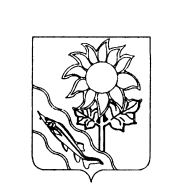 Ейская территориальная трёхсторонняя комиссия по регулированию социально-трудовых и связанных с ними экономических отношений муниципального образования Ейский районРешение«О внесении изменений в Ейское территориальное трёхстороннее соглашение по основным социально-трудовым иэкономическим отношениям на 2014-2016 годы»На основании Федерального закона № 426 «О специальной оценке условий труда» от 28 декабря 2013 года комиссия решила:Внести изменения в Ейское территориальное трёхстороннее соглашение по основным социально-трудовым и экономическим отношениям на 2014-2016 годы, заменив слова «аттестация рабочих мест по условиям труда» на слова «специальная оценка условий труда».ИЗМЕНЕНИЯ № 1к Ейскому территориальному трёхстороннему соглашению по основным социально-трудовым и экономическим отношениям на 2014-2016 годы Мы, нижеподписавшиеся полномочные представители:- координационного совета организаций профсоюзов муниципального образования Ейский район от лица отраслевых профессиональных союзов и трудовых коллективов Ейского района (далее – профсоюзы); - Ейского территориального объединения работодателей «Союз работодателей» от лица работодателей, действующих на территории Ейского района (далее – работодатели);  - органов местного самоуправления муниципального образования  Ейский район от лица городского и сельских поселений Ейского района (далее – администрация МО Ейский район), именуемые в дальнейшем сторонами социального партнёрства (далее – стороны), на основании  единогласного решения № 3.1 протокола № 1 членов территориальной трёхсторонней комиссии по регулированию социально-трудовых и связанных с ними экономических отношений муниципального образования Ейский район от 01 апреля 2016 года и в соответствии с пунктом 6.11 раздела 6 действующего Ейского территориального трёхстороннего соглашения на 2014-2016 годы между сторонами внесли изменения в текст указанного соглашения, заменив слова: «аттестация рабочих мест по условиям труда» на слова «специальная оценка условий труда».  от 01 апреля 2016 года№ 3Глава муниципального                         образования Ейский район                                                                         Ю.А.КелембетПредседатель координа-ционного совета органи-заций профсоюзов МО Ейский районЛ.А.БондаренкоПредседатель Ейского   территориального объе-динения работодателей «Союз работодателей» А..В.ВивчаренкоГлава муниципального                         образования Ейский район                                                                         Ю.А.Келембет                      01 апреля 2016 года  Председатель координационного совета организаций профсоюзов МО Ейский районЛ.А.Бондаренко                   01 апреля 2016 годаПредседатель ЕТОР  «Союз работодателей»А.В.Вивчаренко               01 апреля 2016 года 